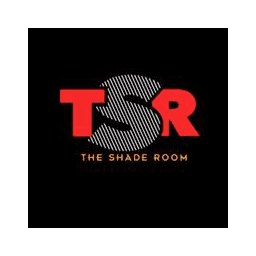 January 21, 2021Watch Here: https://www.instagram.com/tv/CKUuNf9lq1P/?hl=en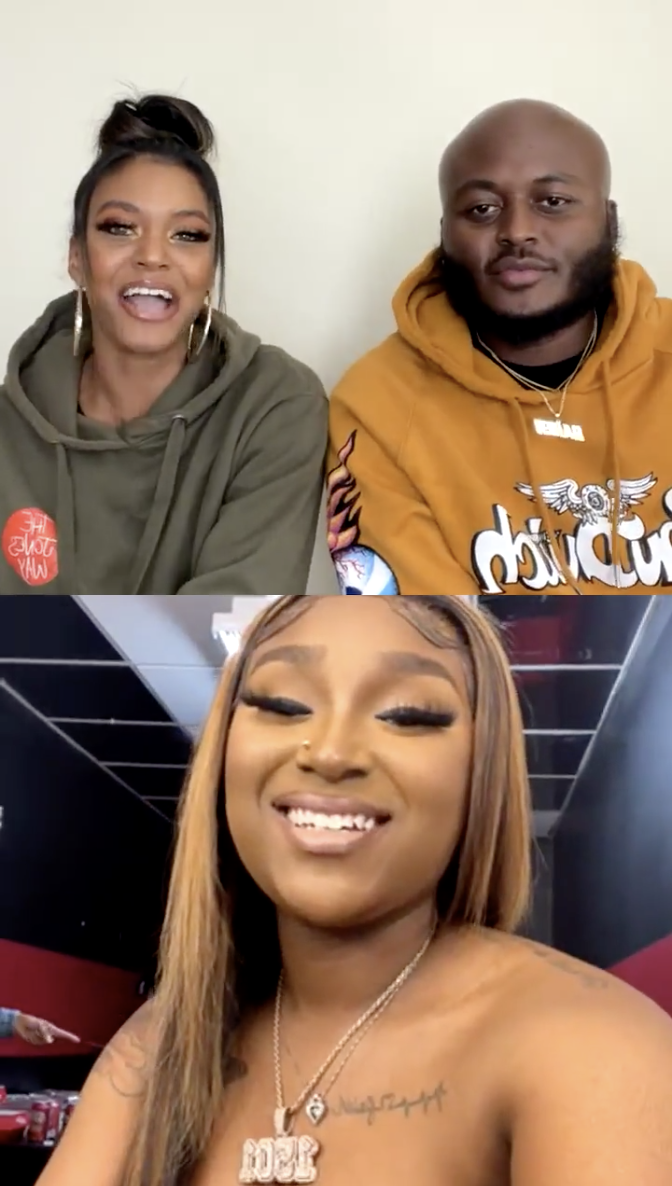 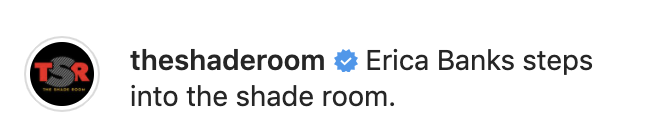 